agenda of the 4th coordination meeting during cpm19-2Venue: Room C2, ITU Tower BuildingTime: 13:00 – 13:50 Hours, 25 February 2019Approval of AgendaReport of the agenda item coordinatorsFurther expression of interest from APT Members for office bearers of WRC-19The 5th  Meeting of the Informal Group this eveningAny other matters	__________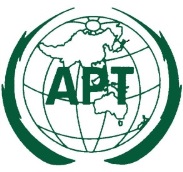 ASIA-PACIFIC TELECOMMUNITYCoordination Meetings of APT during CPM19-2Coordination Meetings of APT during CPM19-218 – 28 February 2019, Geneva, Switzerland18 – 28 February 2019, Geneva, Switzerland